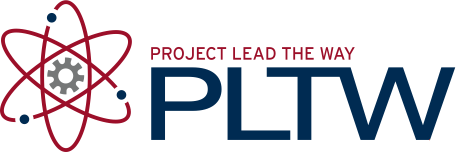 Design Brief	Design Brief	Design Brief	Client Company:Dennis H. MahanDennis H. MahanDesigners:Brynae Waters Brynae Waters Problem Statement:We have to create a bridge that meets all of the possible constraints. This includes operational environment, design criteria, and internal and external load handling. Bridge designing helps engineers make structural designs which are used.We have to create a bridge that meets all of the possible constraints. This includes operational environment, design criteria, and internal and external load handling. Bridge designing helps engineers make structural designs which are used.Design Statement:The bridge can have as many amount of parts it wants to. The bridge can have as many amount of parts it wants to. It also has to be 225 kilometers It also has to be 225 kilometers 10 meters wide bridge deck 10 meters wide bridge deck 23 centimeters deck thickness23 centimeters deck thicknessConstraints:Has to be under the maximum limit of 400,000 dollarsHas to be under the maximum limit of 400,000 dollarsThe bridge may cross the valley at any elevation from high water level to 24 meters above high water level The bridge may cross the valley at any elevation from high water level to 24 meters above high water level May not exceed an elevation of 32.5 meters above high waterMay not exceed an elevation of 32.5 meters above high waterThe bridge needs to have simple supports and arch supports The bridge needs to have simple supports and arch supports 